Time Travelling with a Hamster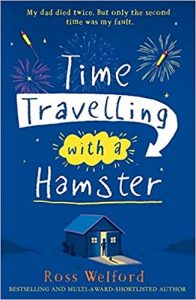 pg. 62 – 65 Out of the nine new things Al found out about his dad, which do you think are the top 5 most important? Why?1.2.3.4.5.